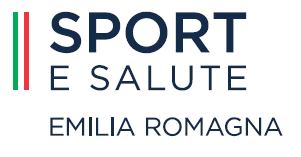 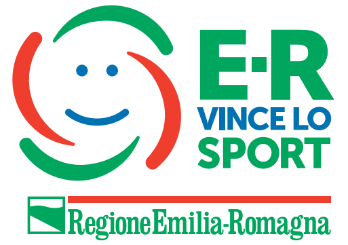 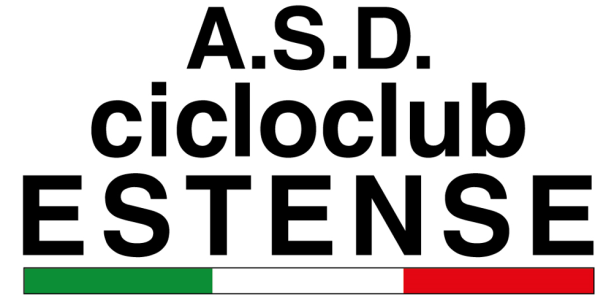 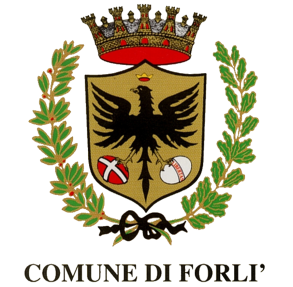 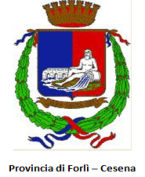 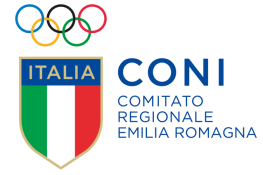 In collaborazione con il Comune di Forli’ organizza  una granfondo cicloturistica  a tre percorsi (48 , 85 e 125 km ) a marcia libera con anche partenza in gruppo , aperta alla partecipazione di cicliste e ciclisti della Uisp , Fci, Acsi, Asi, Libertas,Acli,Csi, ed enti convenzionati con Fci e riconosciuti Coni  dai 13 anni in poi , con classifica a partecipazione per società  . ProvaCriterium Nazionale granfondo cicloturistiche per società ed individuale 2024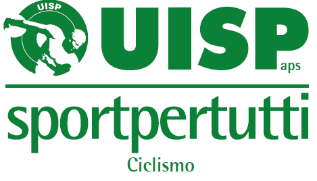 DOMENICA 7 LUGLIO  2023“La CASARTELLI” Granfondo cicloturistica con 3 percorsi a marcia libera (Corto  di 47 km dislivello 450 mt  -- Medio di 85 km con dislivello 1150   -- Granfondo di 125 km con dislivello 1900mt) , piu’ autogestito . Non competitiva aperta a tutti i tesserati Uisp, fci Acsi,Acli,Csi.Aics,Asi, Libertas .. che sono convenzionati con la Fci e riconosciuti dal Coni e non tesserati  come da regolamento 9^ Prova CRITERIUM NAZIONALE GranFondo 2024  RITROVO : FORLI’ piazza Saffi dalle ore 7alle 8 per la partenza in gruppo ; dalle 7 alle 9 per il corto e l’autogestito QUOTA di iscrizione : 15 euro per la granfondo e la mediofondo ; 10 euro per il corto (con pasta party 15euro) ; euro 5 per gli autogestito (15 con pasta party) ;   con gadget, ristori , pasta party .Per i non tesserati con idoneita’ medica specifica , euro 5 in aggiunta alla quota di iscrizione  (per copertura assicurativa )per qualsiasi percorso . Iscrizioni  gruppi sportivi . una iscrizione gratuita ogni 11 iscritti .RISTORI : sono 4   : Rocca delle Camminate, Teodorano ,Barbotto e all’arrivo con in piu’ pasta party PARTENZA : FORLI’ in piazza Saffi ore 8,05  tutti in gruppo fino al km 0 , da li in poi a marcia libera nel rispetto del codice della strada ARRIVO : FORLI’ velodromo  con ristoro e pasta party dalle ore 10,30 alle 14ISCRIZIONI : compilando l’apposita scheda di iscrizione sia individuale che collettiva  o il giorno stesso dalle 7 alle 9   senza gadget PASTA party = pranzo per tutti e ristoro : incluso nell’iscrizione PREMIAZIONE : alle ore 14  circa durante il pasta party  con premiate le prime 45 società  con prosciutti, salumi, coppe , targhe, materiale meccanico , buoni spesa .Premio speciale alle prime 3 società piu’ numerose  con salumi, prosciutti, buoni spesa ; premio speciale per la società con piu’ Donne ; premio speciale alla società con piu’ giovani ; premio speciale per i team con piu’ ultra 80tteniPREMI a sorteggio per società ed individuale CLASSIFICA di Società : a punteggio , tenendo conto dei singoli percorsi = punteggiPUNTEGGIO : 1 punto per gli autogestiti; 2 punti per il corto ; 3 punti per il medio ; 4 punti per il lungo PERCORSI : tutti a marcia libera nel rispetto del codice della strada , con casco obbligatorio , e rispettando l’ambiente CORTO : piazza Saffi, Predappio , Rocca delle Camminate (controllo-ristoro), Meldola, Fratta , Pollai Bertinoro,Rotonda Forlimpopoli, Stadio-Velodromo Forli’ di circa 47 km  con dislivello di 450 mt MEDIO : Forli’ …. Pollai Bertinoro a destra , Bertinoro, Settecrociari , Borello , Monte Cavallo,Teodorano (controllo- ristoro) , Cimitero di Meldola, Fratta, poi … Forli’ Velodromo di circa 85 km con dislivello 1150 mtLUNGO : Forli’ …  fino a Borello, Bora, Bacciolino , Mercato Saraceno, Barbotto (Ristoro-Controllo), Santa Martia Rio Petra,Gualdo,Borello .. Forli’ velodromo di circa 125 km con dislivello 1900 mt.PARTECIPAZIONE : per il percorso corto per tesserati e non con certificato medico generico da cicloturismo ; per il percorso medio e lungo serve certificazione medica sportiva in ottemperanza delle norme sanitaria Agevolazione : per i gruppi che iscrivono + di 11 tesserati  sarà data una gratuità  (gratuita’ ogni 11 iscritti) INFO : 348 1115210 – ISCRIZIONI : vanno inviate a lagfcasartelli@gmail.com con copia del pagamento e scheda di iscrizione ; ci si puo’ iscrivere anche sul sito della GF La CASARTELLI www.lagfcasartelli.it compilando la scheda ed allegando copia pagamento PAGAMENTO ISCRIZIONE : sulla IBAN …esempio cicloclub Estense                                   PERCORSI dettagli tecnici e planimetria – altimetria PERCORSO CORTO = percorso AZZURRO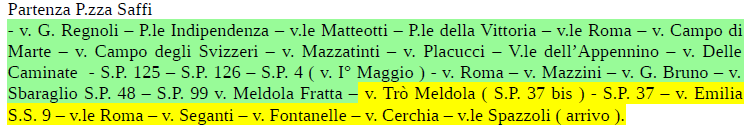 				PERCORSO CORTO 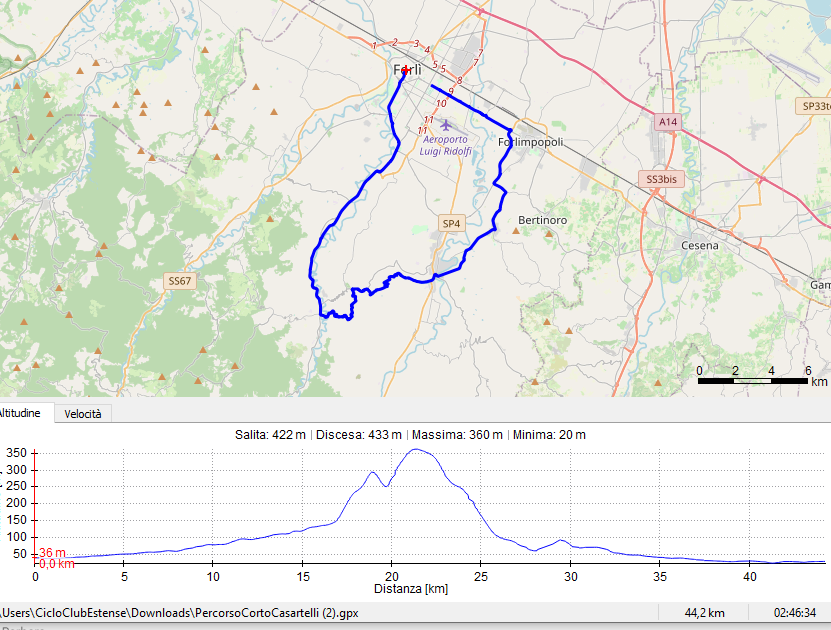 PERCORSO MEDIO = percorso TRICOLORE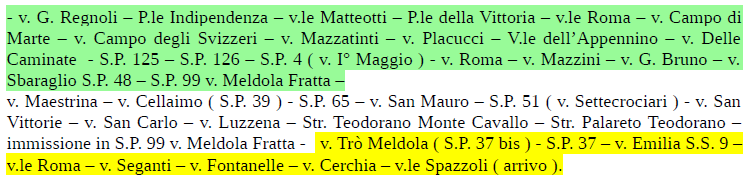 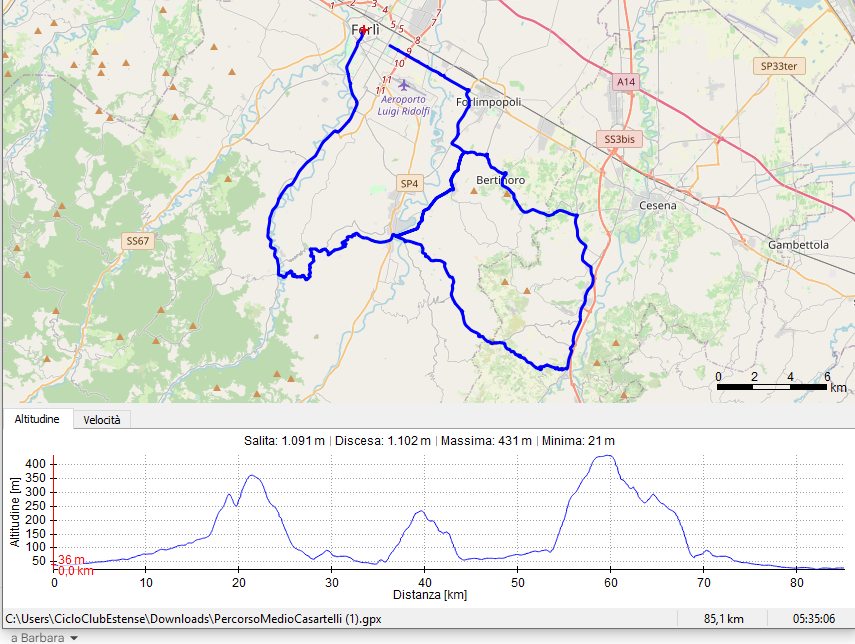 PERCORSO LUNGO =percorso IRIDATO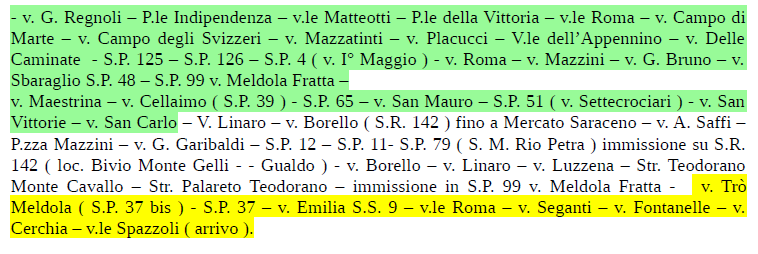 Ai punti di controllo , alla partenza e all’arrivo assistenza con ambulanza  e personale medico Per assistenza contattare 337 590623 , oppure il personale ai punti di controllo o lungo i percorsi Assistenza meccanica  lungo i percorsi SEGNALAZIONE PERCORSI Si farà con cartelli gialli con frecce nere e logo della Gf la Casartelli ; al punto di virata del corto ci saranno i cartelli “ corto e Medio e GF “; al punto di virata del Medio ci sarà un cartello che indica “ Medio e GF  sempre con logo GF la Casartelli .Il ritrovo , l’arrivo , i punti di controllo – ristoro sono indicati con cartelli 80x100 cm fondo giallo scritte nere  ed il logo GF la Casartelli 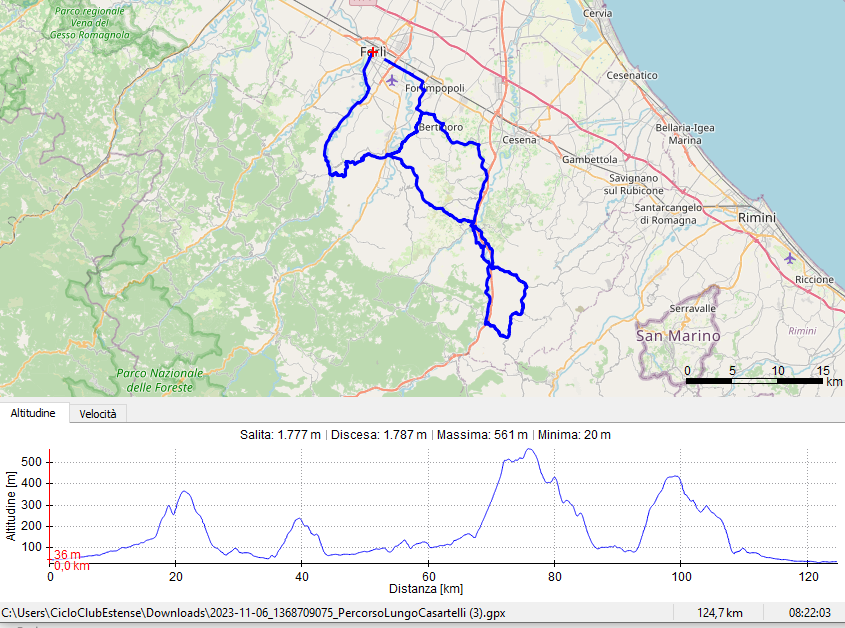 LA CASARTELLI  cicloturistica 			Programma generale Venerdi’ 28 Giugno  Forli’ sala municipale ore 20 presentazione ed incontro con sportivi e gruppi sportivi  per presentare i dettagli della GF La Casartelli Venerdi’ 5 Luglio   Forli’ salone Municipio conferenza stampa  ore 10Venerdi’ 5 Luglio  FORLI’ mostra  della GF La CASARTELLI “foto-ricordi-abbigliamento – bici - . a ricordo di Casartelli Fabio “Sabato 6 Luglio  FORLI’ piazzale COOP  “ Giochiamo con la segnaletica “Sabato 6 Luglio  piazzale COOP raccolta iscrizione alla GF e consegna pacchi gara  dalle 11- alle 19 “Pedalare in Sicurezza” iniziativa per bambine e bambini e non solo  con percorso segnaletico “ giochiamo con la segnaletica “ a piedi o in bici con ristoro e premi  dalle 14 alle 18Domenica 7 Luglio  FORLI’ piazza Saffi  ore 8 partenza della Gran Fondo Casartelli , tutti insieme fino al km 0 , poi tutti a marcia libera  INFO : 348 1115210 - 